GRAM 30				Le complément d’objet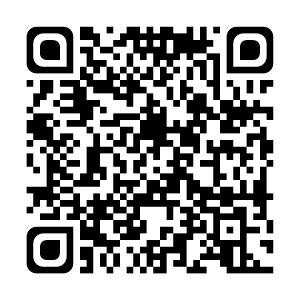 Le complément d’objet est un complément du verbe : il donne des renseignements sur l’action exprimée par le verbe.a) Le complément d’objet direct (COD).Il répond à la question qui ? ou quoi ?... posée après le verbe.Ex : 	Le chat arrondit le dos. 	Le chat arrondit quoi ? → le dos.	La reine contemplait le chat. 	La reine contemplait qui ? → le chat.b) Le complément d’objet indirect (COI).Il répond à la question à qui ?, à quoi ?, de qui ?, de quoi ?... posée après le verbe. Le COI est séparé du verbe par une préposition (à, de, pour, aux, contre…).Ex : 	Ce clown plait aux enfants. Ce clown plait à qui ? → aux enfants.Attention : quand il y a un COD et un COI après un verbe, le COI devient complément d’objet second (COS).Ex : J’ai dit la vérité à ma mère.		COD	    COSJe sais ma leçon si…GRAM 30 Je sais repérer un complément d’objet dans une phrase.GRAM 30 Je sais compléter une phrase avec un complément d’objet.